MODELO DE MARCO DA EMPRESA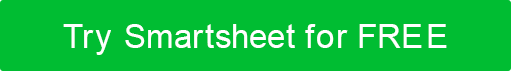 A linha do tempo na página 2 pode ser manipulada manualmente. Para o recurso de cronograma automático, utilize a versão Excel.  DATAMARCO MILIÁRIOCESSIONÁRIOESTADOCOMENTÁRIOS01/16Marco 101/18Marco 201/22Marco 301/27Marco 401/31Marco 501/28Marco 602/02Marco 702/05Marco 802/09Marco 902/11Marco 1002/15Projeto CompletoDISCLAIMERQuaisquer artigos, modelos ou informações fornecidas pelo Smartsheet no site são apenas para referência. Embora nos esforcemos para manter as informações atualizadas e corretas, não fazemos representações ou garantias de qualquer tipo, expressas ou implícitas, sobre a completude, precisão, confiabilidade, adequação ou disponibilidade em relação ao site ou às informações, artigos, modelos ou gráficos relacionados contidos no site. Qualquer dependência que você colocar em tais informações é, portanto, estritamente por sua conta e risco.